Вариант № 21Задание 1.Рассчитать токи в заданной схеме комплексным методом. Сделать проверку полученных токов по 1-му закону Кирхгофа.Составить баланс мощностей и определить cos. Какой реактивный элемент, и какой величины надо включить
на входе схемы, чтобы наступил резонанс токов. Определить токи в момент резонанса и построить векторную диаграмму.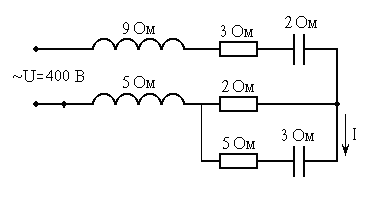 